Department of California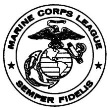             MARINE CORPS LEAGUE                  Delegate Registration Form        Convention 2023Detachment Name & No.___________________________________	 		    Attending?Amount Enclosed $______________ (Registration fee $5 per Delegate up to 15 days prior to convention. Persons registering less than 15 days in advance will pay $6 and be entitled to only their own vote. )Section 105 Paragraph (B) The basis of a Detachment delegates or their alternates to the Department Convention shall be determined by the Detachment’s membership on record at Department headquarters thirty (30) days prior to the convening of the Convention. The delegate voting strength of each Detachment shall be as follows:  for each block of five (5) Regular Members, one (1) Delegate or Alternate; for remaining  partial number less than five (5) Regular Members, one (1) Delegate or alternate.  However, no Delegate strength of a Detachment shall be computed by including those Members not is good standing, or Associate and Honorary Members.Send check (payable to MCL Dept. of California) and Delegate Registration form to:Gail Fernandez, PaymasterDepartment of California8921 Hollowstone WaySacramento, Ca. 95828DELALTASSOCName (Please print legibly)YesNo